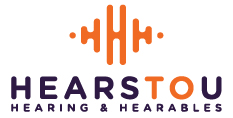 Hears to U, Audiology will be filing an insurance claim on your behalf with your medical insurance carrier,__________________________, for the purchase of your hearing instrument/s.  Hears to U Audiology’s pricing for the different technology levels is as follows:  Please initial next to the level of technology you are receiving.Basic = $1200 each _________    Advanced = $1700 each ________ Premium = $2400 each _________Insurance Coverage Upgrade WaiverI understand that insurance companies often have an “allowed amount” for basic hearing instruments.  Because I am upgrading to a higher level of technology, I agree that I am personally responsible for the difference in price between the basic hearing instrument/s and the price of the upgraded instrument/s that I am receiving.  I further understand that service charges are not included in the price upgrade.By signing below, it is stated that I have read and agreed to the above Insurance Coverage Upgrade Waiver statement.Patient Name (printed) ______________________________________________Patient Signature_____________________________________________  Date_____________________